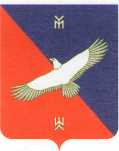 ПОСТАНОВЛЕНИЕ	   от 28.10.2021 года № 58Об одобрении прогноза социально-экономического развития сельского поселения Новокиешкинский сельсовет муниципального района Кармаскалинский район Республики Башкортостан на 2022-2024 годыВ соответствии со статей 184.2 Бюджетного кодекса Российской Федерации, Положением о бюджетном процессе в сельском поселении, утвержденном решением Совета депутатов сельского поселения Новокиешкинский сельсовет от 10.06.2016 года, на основе статистических данных, администрация  сельского поселения Новокиешкинский сельсовет муниципального района Кармаскалинский район Республики Башкортостан  ПОСТАНОВЛЯЕТ:Одобрить прогноз социально-экономического развития    сельского поселения на 2022-2024 годы (приложение).	Глава сельского поселения	Г.Н.СагитоваПриложение к постановлению администрации сельского поселения от 28.10.2021 года № 58 ПРОГНОЗ социально-экономического развития  сельского поселения на 2022-2024 годы.Прогноз социально-экономического развития подготовлен на основании Бюджетного кодекса, Положения о бюджетном процессе в сельском поселении, статистических данных.Рассматриваемый вариант прогноза, предлагаемый для разработки местного бюджета на 2022-2024 годы - умеренно пессимистичный, ориентируемый на сохранение основных показателей экономики муниципального образования к концу 2021 года до текущего уровня.1.Демография и показатели уровня жизни населениясельское поселение находится  на юго-западе Кармаскалинского района Республики Башкортостан, в 30 км от районного центра и 80 км от г. Уфы .Общая площадь  сельского поселения составляет 12542 га и включает в себя 8 населенных пунктов.По данным статистики на 01.10.2021 года в поселении проживает по месту жительства 2893 человек.За 10 месяцев 2021 года родилось 7 детей, умерло 24 человек, брак заключили 3 пар, расторгли 0 пары. Естественная убыль населения за 10 месяцев 2021 года составила минус 17 человек. Обостряет проблему смертность населения в трудоспособном возрасте, которая отрицательно влияет на формирование и состав трудовых ресурсов.Возрастная структура населения:численность населения в трудоспособном возрасте - 1651 человек (57%);детей всего – 577  человек (20%)пенсионеров по старости и инвалидности -477  чел (16,4%).Из-за ограниченного спектра возможностей трудоустройства и неудовлетворительного качества среды жизнедеятельности происходит интенсивная миграция конкурентоспособной части населения.Доходы населения низкие, на уровне прожиточного уровня. Основным источником доходов населения являются пенсионные выплаты и доходы, получаемые по месту работы, - это заработная плата и выплаты социального характера, рост которых, по-прежнему является важнейшим фактором обеспечения повышения жизненного уровня населения.Доля неработающего населения в сельском поселении в трудоспособном возрасте достаточно высока и не может не сказываться отрицательно на социально-экономической сфере поселения, что ведет в, свою очередь, к тому, что бюджет сельского поселения недополучает денежные средства, которые формируются за счет поступления от НДФЛ, занятых в организациях поселения работающих.Таким образом, проведенный анализ демографического потенциала сельского поселения, и вопросов занятости трудоспособного населения показывает, что затронутые проблемы являются сложными и весьма противоречивыми, тесно связаны с экономикой и бюджетом сельского поселения, и их необходимо учитывать при решении задач комплексного территориального развития.2.Социально-экономическое развитие поселенияИз основных числящихся производственных предприятий (включая сельскохозяйственное производство), на территории поселения расположены: ИП. Кроме того, на территории поселения находятся следующие организации:  ИП  розничная торговля продуктами питания-14, парикмахерские- 2, муниципальные организации культуры-2, образовательные учреждения-3.На территории поселения 1253 личных подсобных хозяйств и огородов, а также 13 крестьянско-фермерских хозяйств. В частном секторе имеется скот: всего КРС - 1200, в том числе коров - 500, свиней - 0, овец и коз - 853, птицы - 12350, пчелосемей - 358, кроликов - 120, лошадей -92.Жилищно-коммунальная сфера занимает одно из важнейших мест в социальной инфраструктуре, а жилищные условия являются важной составляющей уровня жизни населения. В этой связи обеспечение потребности населения в жилье должно быть приоритетной целью перспективного развития сельского поселения.В соответствии с данными, наличие общей площади жилого фонда на территории поселения составляет 63907,4 м .За 10 месяцев 2021 года году принято в эксплуатацию: - 3 жилых домов площадью 406кв.м.Уровень благоустройства жилищного фонда, по имеющимся видам инженерного оборудования сельского поселения является средним. Жилищный фонд поселения обеспечен водопроводом на 50%, центральным отоплением на 50%.Протяженность водопроводной сети 22,79 км. Большое внимание уделяется уличному освещению населенных пунктов, количество уличных светильников составляло на 01.01.2021 - 224 ед., в 2021 году установлено - 30 единиц светодиодных светильников взамен менее экономичных, общее количество экономичных светильников уличного освещения достигло  113    шт.2.2.БлагоустройствоВ 2022 - 2024 годах будет осуществляться реализация полномочий органов местного самоуправления в части содержания и благоустройства территории. При этом средства бюджета поселения планируется направить по следующим разделам: уличное освещение, содержание автомобильных дорог и инженерных сооружений на них в границах населенных пунктов, организация и содержание мест захоронений, прочие мероприятия по благоустройству. Кроме того, в 2022 году Администрация поселения планирует вступить в две государственные программы: проект местных инициатив и реальные дела, результатом выполнения мероприятий которых, будут являться оборудование новой детской площадки и приобретение трактора.       Общая протяженность дорог в границах населенных пунктов поселения составляет     29,3      км.Качество дорог удовлетворительное, около 40 % из них требуется ремонт. Реализация мероприятий муниципальных программ по ремонту, капитальному ремонту, текущем содержанию автодорог позволит увеличить уровень комфортности и безопасности людей на улицах и дорогах поселения.2.1.Показатели социальной сферы.Социальная инфраструктура - система необходимых для жизнеобеспечения человека материальных объектов (зданий, сооружений) и коммуникаций населенного пункта (территории), а также предприятий, учреждений и организаций, оказывающих социальные услуги населению, органов управления и кадров, деятельность которых направлена на удовлетворение общественных потребностей граждан соответственно установленным показателям качества жизни.Образовательную деятельность осуществляют три муниципальных учреждения: общеобразовательная школа (наполняемость 120 человек, детских садиков нет).Медицинское обслуживание населения осуществляют ФАПы в с.Утяганово, с.Новые Киешки, ( в д.Мукаево. д.Мурзино не функционируют).Сеть культурно - досуговых учреждений сельского поселения представлена отделу культуры муниципального района.Приоритетными направлениями развития спорта будут являться: создание условий для занятий населения физической культурой и спортом, приобщение молодежи и подростков к активному занятию спортом, к формированию здорового образа жизни.Розничную торговлю в 2021 году осуществляют 14 объектов розничной торговли. Почтовое обслуживание осуществляют ФГПУ «Почта России.Все население территории поселения охвачено услугами телефонной связи, мобильной связи, таксофонами. Вышек сотовой связи 2. Радиосеть - не сохранилась.2.3.Жилищно-коммунальное хозяйствоС целью повышения эффективности использования территории поселения, создания благоприятной среды жизнедеятельности, улучшения жилищных условий будет продолжено содействие населению в строительстве индивидуальных жилых домов.В целях рационального и эффективного использования земель будет продолжено предоставление гражданам земельных участков для ведения личного подсобного хозяйства, под садоводство, огородничество, индивидуальное жилищное строительство.В целях упорядочения использования земель сельскохозяйственного назначения, способствующего экономической эффективности использования территории поселения, будет производиться выдел невостребованной части, находящихся в долевой собственности, земельных участков из земель сельскохозяйственного назначения, для последующего оформления права собственности поселения на эти земельные участки.Сдерживающим фактором в реализации инвестиционной политики является отсутствие инвестиционных площадок с полной необходимой инфраструктурой, поэтому потенциальным инвесторам необходимы значительные инвестиции для обустройства инженерной инфраструктуры.По итоговой характеристике социально-экономического развития, поселение имеет потенциал развития, возможность с привлечением средств вышестоящих бюджетов обеспечить минимальные стандарты жизни населения, что приведет в будущем к повышению инвестиционной привлекательности территории.2.4. Развитие малого и среднего предпринимательстваРазвитие малого и среднего предпринимательства - один из постоянных приоритетов социально-экономического развития поселения. Вовлечение экономически активного населения в предпринимательскую деятельность способствует росту общественного благосостояния, обеспечению социально-политической стабильности в обществе, поддержанию занятости населения, увеличению поступлений в бюджеты всех уровней.Дальнейшему положительному развитию малого предпринимательства будут способствовать меры государственной поддержки, предусмотренные федеральным, региональным и местным законодательством.2.5.Транспортная инфраструктураТранспортная инфраструктура на территории поселения отмечена объектами и линейными сооружениями автомобильного транспорта. Дороги в границах сельского поселения составляют в основном дороги IV категории.По территории поселения проходит автомобильная дорога.Автозаправочная станция на территории поселения однаИнтенсивность автобусного движения нормальная.5.Финансовые показатели6.Показатели дорожного хозяйства7.Показатели противопожарной безопасности8. Показатели благоустройства9.Показатели образования и культурного отдыха10.Показатели физической культуры и спорта11. Показатели культурыРЕШЕНИЕ	                              16.09.2020 года  № 13-1О проекте решенияСовета сельского поселения Новокиешкинский сельсовет муниципального района Кармаскалинский район Республики Башкортостан«О внесении изменений и дополнений в Устав    сельского поселения Новокиешкинский сельсовет муниципального района  Кармаскалинский район Республики Башкортостан»В соответствии с Федеральным законом от 06 октября 2003 года № 131 – ФЗ «Об общих принципах организации местного самоуправления в Российской Федерации», Совет сельского поселения Новокиешкинский сельсовет муниципального района Кармаскалинский район Республики Башкортостан  РЕШИЛ:1. Утвердить проект решения Совета  сельского поселения Новокиешкинский сельсовет муниципального района Кармаскалинский район Республики Башкортостан «О внесении изменений и дополнений в Устав  сельского поселения Новокиешкинский сельсовет муниципального района  Кармаскалинский район Республики Башкортостан» (прилагается).2. Настоящее решение опубликовать (разместить) в сети общего доступа «Интернет» на официальном сайте администрации сельского поселения Новокиешкинский сельсовет муниципального района Кармаскалинский район Республики Башкортостан http://novokiechki.ru/ и обнародовать на информационном стенде в здании администрации сельского поселения. 3. Контроль за исполнением настоящего решения возложить на  постоянные Комиссии Совета  сельского поселения Новокиешкинский сельсовет муниципального района Кармаскалинский район Республики Башкортостан.Глава сельского поселения                                                               Г.Н.СагитоваПриложение к решениюСовета сельского поселенияНовокиешкинский  сельсоветмуниципального районаКармаскалинский район Республики БашкортостанПРОЕКТ РЕШЕНИЯ О внесении изменений и дополнений в Устав сельского поселения Новокиешкинский сельсоветмуниципального района Кармаскалинский районРеспублики БашкортостанСовет сельского поселения Новокиешкинский сельсовет муниципального района Кармаскалинский район Республики Башкортостан Р Е Ш И Л :1. Внести в Устав сельского поселения Новокиешкинский сельсовет муниципального района Кармаскалинский район Республики Башкортостан следующие изменения и дополнения:1.1. В части 1 статьи 3:1.1.1. В пункте 21 после слов «территории, выдача» дополнить словами «градостроительного плана земельного участка, расположенного в границах поселения, выдача».1.1.2. В пункте 40 слова «государственном кадастре недвижимости» заменить словами «кадастровой деятельности».1.2. В пункте 13 части 1 статьи 4 слова «мероприятий по отлову и содержанию безнадзорных животных, обитающих» заменить словами «деятельности по обращению с животными без владельцев, обитающими».1.3. В части 1 статьи 5:1.3.1. Пункт 5 признать утратившим силу.1.3.2. Пункт 7 дополнить словами «, если иное не предусмотрено Законом Республики Башкортостан «О местном самоуправлении 
в Республике Башкортостан».1.4. Абзац второй части 1 статьи 8.1 изложить в следующей редакции:«Сход граждан, предусмотренный Федеральным законом, правомочен при участии в нем более половины обладающих избирательным правом жителей населенного пункта или Сельского поселения. В случае, если в населенном пункте отсутствует возможность одновременного совместного присутствия более половины обладающих избирательным правом жителей данного населенного пункта, сход граждан проводится поэтапно в срок, не превышающий одного месяца со дня принятия решения о проведении схода граждан. При этом лица, ранее принявшие участие в сходе граждан, на последующих этапах участия в голосовании не принимают. Решение схода граждан считается принятым, если за него проголосовало более половины участников схода граждан.».1.5. В части 4 статьи 11 слова «по проектам и вопросам, указанным 
в части 3 настоящей статьи,» исключить.1.6. Абзац первый части 11 статьи 18 изложить в следующей редакции:«11. Нормативный правовой акт, принятый Советом, направляется главе Сельского поселения для подписания и обнародования в течение 10 дней. Глава Сельского поселения имеет право отклонить нормативный правовой акт, принятый Советом. В этом случае указанный нормативный правовой акт в течение 10 дней возвращается в Совет с мотивированным обоснованием его отклонения либо с предложениями о внесении в него изменений и дополнений. Если глава Сельского поселения отклонит нормативный правовой акт, он вновь рассматривается Советом. Если при повторном рассмотрении указанный нормативный правовой акт будет одобрен в ранее принятой редакции большинством не менее двух третей от установленной численности депутатов Совета, он подлежит подписанию главой Сельского поселения в течение семи дней и обнародованию».1.7. Абзац первый части 2 статьи 19 дополнить словами «, но, как правило, не более двух сроков подряд в отношении одного и того же лица».1.8. В статье 22:1.8.1. Часть 5 изложить в следующей редакции:«5. Депутат, член выборного органа местного самоуправления, выборное должностное лицо местного самоуправления должны соблюдать ограничения, запреты, исполнять обязанности, которые установлены Федеральным законом от 25 декабря 2008 года № 273-ФЗ «О противодействии коррупции» и другими федеральными законами. Полномочия депутата, члена выборного органа местного самоуправления, выборного должностного лица местного самоуправления прекращаются досрочно в случае несоблюдения ограничений, запретов, неисполнения обязанностей, установленных Федеральным законом от 25 декабря 2008 года № 273-ФЗ «О противодействии коррупции», Федеральным законом 
от 3 декабря 2012 года № 230-ФЗ «О контроле за соответствием расходов лиц, замещающих государственные должности, и иных лиц их доходам», Федеральным законом от 7 мая 2013 года № 79-ФЗ «О запрете отдельным категориям лиц открывать и иметь счета (вклады), хранить наличные денежные средства и ценности в иностранных банках, расположенных за пределами территории Российской Федерации, владеть и (или) пользоваться иностранными финансовыми инструментами», если иное не предусмотрено Федеральным законом».1.8.2. В абзаце втором части 5.1 после слов «выборного должностного лица местного самоуправления» дополнить словами «или применении 
в отношении указанных лиц иной меры ответственности».1.8.3. Дополнить частью 5.2 следующего содержания:«5.2. К депутату, члену выборного органа местного самоуправления, выборному должностному лицу местного самоуправления, представившим недостоверные или неполные сведения о своих доходах, расходах, об имуществе и обязательствах имущественного характера, а также сведения о доходах, расходах, об имуществе и обязательствах имущественного характера своих супруги (супруга) и несовершеннолетних детей, если искажение этих сведений является несущественным, могут быть применены следующие меры ответственности:1) предупреждение;2) освобождение депутата, члена выборного органа местного самоуправления от должности в представительном органе муниципального образования, выборном органе местного самоуправления с лишением права занимать должности в представительном органе муниципального образования, выборном органе местного самоуправления до прекращения срока его полномочий;3) освобождение от осуществления полномочий на постоянной основе с лишением права осуществлять полномочия на постоянной основе до прекращения срока его полномочий;4) запрет занимать должности в представительном органе муниципального образования, выборном органе местного самоуправления до прекращения срока его полномочий;5) запрет исполнять полномочия на постоянной основе до прекращения срока его полномочий».1.8.4. Дополнить частью 5.3 следующего содержания:«5.3. Порядок принятия решения о применении к депутату, члену выборного органа местного самоуправления, выборному должностному лицу местного самоуправления мер ответственности, указанных в части 5.2 настоящей статьи, определяется муниципальным правовым актом 
в соответствии с законом Республики Башкортостан».1.9. Часть 3 статьи 29 дополнить абзацем седьмым следующего содержания:«Официальным опубликованием (обнародованием) устава Сельского поселения и муниципальных правовых актов о внесении изменений в устав Сельского поселения является также публикация их текстов на портале Министерства юстиции Российской Федерации «Нормативные правовые акты в Российской Федерации» в информационно-телекоммуникационной сети «Интернет» (http://pravo.minjust.ru, http://право-минюст.рф, регистрационный номер и дата принятия решения о регистрации средства массовой информации в форме сетевого издания: серия Эл № ФС77-72471 
от 05.03.2018 г.).».2. Настоящее решение направить в Управление Министерства юстиции Российской Федерации по Республике Башкортостан для его государственной регистрации в порядке и сроки, установленные действующим законодательством.3. Настоящее решение обнародовать на официальном стенде Администрации сельского поселения Новокиешкинский сельсовет  в течение семи дней со дня его поступления из Управления Министерства юстиции Российской Федерации по Республике Башкортостан после государственной регистрации.4. Настоящее решение вступает в силу со дня его официального обнародования.Глава сельского поселения Новокиешкинский сельсовет муниципального района  Кармаскалинский район Республики Башкортостан				                             Г.Н.СагитоваПредприятия, всего, в т.ч.:ед.000Субьекты малого предпринимательстваед.293030Показательед.изм.2021(оценка)2022(прогноз)2023(прогноз)2024(прогноз)Доходы бюджета, всеготыс.руб.6978,766891,207133,70в том числе:Налоговые доходытыс.руб.295,511197,001208,0Неналоговые доходытыс.руб.118,10441,0626,0Безвозмездные поступлениятыс.руб.6565,155253,205299,70Расходы бюджета, всеготыс.руб.6878,806891,207133,70Финансовый результат, + / -тыс.руб.-99,960,000,00Показательед.изм.2021(факт)2022(прогноз)2023(прогноз)2024(прогноз)Ремонт и содержание уличнодорожной сети поселениякм96,090,090,090,0Показательед.изм.2021(оценка)2022(прогноз)2023(прогноз)2024(прогноз)Содержание автоцистернышт0000Противопожарная опашкаМ22200250025002500Содержание пожарных водоемовшт.4444Приобретение средств пожаротушенияшт.3222Показательед.изм.2021(оценка)2022(прогноз)2023(прогноз)2024(прогноз)Светильники уличного освещенияшт30404040шт.Содержание мест захороненийшт.6666Уборка и вывоз мусора, несанкционированных свалоккуб. м.0000Озеленение, спиливание аварийных деревьевшт.10121212Скашивание травы и обработка территорииГа1,51,51,51,5Установка указателей с названиями улиц и номерами домовшт.10/496000Показательед.изм.2021(оценка)2022(прогноз)2023(прогноз)2024(прогноз)Проведение мероприятийед.280286300300Показательед.изм.2021(оценка)2022(прогноз)2023(прогноз)2024(прогноз)Число спортивных сооруженийед.0000Проведение мероприятийед.25303030Показательед.изм.2021(оценка)2022(прогноз)2023(прогноз)2024(прогноз)Дома культурыед.1111Массовые библиотекиед.2222Проведение мероприятийед.325330330330